 П О С Т А Н О В Л Е Н И ЕПРАВИТЕЛЬСТВА  КАМЧАТСКОГО КРАЯ             г. Петропавловск-Камчатский          ПРАВИТЕЛЬСТВО ПОСТАНОВЛЯЕТ:1. Внести в постановление Правительства Камчатского края от 02.02.2011 № 35-П «О краевом резерве материальных ресурсов для ликвидации чрезвычайных ситуаций природного и техногенного характера на территории Камчатского края» следующие изменения:1) в пункте 2 части 91 приложения № 1 слова «и заменой» заменить словами «заменой или списанием»;2) в таблице приложения № 2:а) в разделе 3 «Строительные материалы и другие материальные средства»:пункт 6 изложить в следующей редакции:«»;б) дополнить пунктами 55-60 следующего содержания:   «»;3) раздел 21 «Имущество радиационной, химической и биологической защиты» приложения № 3 изложить в редакции согласно приложенную к настоящему постановлению (для служебного пользования). 2. Настоящее постановление вступает в силу через 10 дней после дня его официального опубликования. Губернатор Камчатского края					            В.И. Илюхин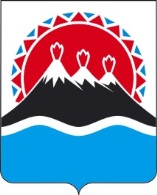 №О внесении изменений в постановление Правительства Камчатского края от 02.02.2011 № 35-П «О краевом резерве материальных ресурсов для ликвидации чрезвычайных ситуаций природного и техногенного характера на 
территории Камчатского края»6Кабель 2 х 1,5 (2 х 1)метр9 5006Розетка одинарная (двойная) влагозащищённаяшт.1556Выключатель влагозащищённыйшт.1836Плафон (светильник)шт.3666Щит распределительный наружного исполнения на 12 (16) выключателей (с замком) шт.256Автомат 63 А (32А) трёхполюснойшт.226Кабель КГХЛ 2 х 2,5метр75055Осветительное оборудование, комплект № 1 комплект256Осветительное оборудование, комплект № 2 комплект1457Осветительное оборудование, комплект № 3 комплект158Электрощитовой блокштук159Электроудлиннитель для освещения палаточного городкакомплект760Электроудлиннитель для подключения комплекса санитарной обработкикомплект1